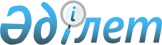 О внесении изменений в решение маслихата района Т.Рыскулова от 30 декабря 2019 года №52-4 "О бюджете сельских округов района Т.Рыскулова на 2020-2022 годы"Решение маслихата района Т. Рыскулова Жамбылской области от 7 сентября 2020 года № 59-4. Зарегистрировано Департаментом юстиции Жамбылской области 16 сентября 2020 года № 4740
      В соответствии со статьей 109-1 Бюджетного кодекса Республики Казахстан от 4 декабря 2008 года, статьей 6 Закона Республики Казахстан от 23 января 2001 года "О местном государственном управлении и самоуправлении в Республике Казахстан" и на основании решения маслихата района Т. Рыскулова от 25 августа 2020 года № 58-4 "О внесении изменений в решение маслихата района Т. Рыскулова от 23 декабря 2019 года № 51-5 "О бюджете района Т. Рыскулова на 2020-2022 годы" (зарегистрировано в реестре государственной регистрации нормативно-правовых актов за № 4714) РЕШИЛ:
      1. Внести в решение маслихата района Т. Рыскулова от 30 декабря 2019 года № 52-4 "О бюджете сельских округов района Т. Рыскулова на 2020-2022 годы" (зарегистрировано в реестре государственной регистрации нормативно-правовых актов за 4490, опубликован в эталонном контрольном банке нормативных правовых актов Республики Казахстан в электронном виде 15 января 2020 года) следующие изменения:
      1.1. По Куланскому сельскому округу:
      в подпункте 1):
      цифры "363 369" заменить цифрами "411 577";
      цифры "92 392" заменить цифрами "71 456";
      цифры "149" заменить цифрами "66";
      цифры "270 828" заменить цифрами "340 055";
      в подпункте 2):
      цифры "432 407" заменить цифрами "480 615";
      1.3. По Акбулакскому сельскому округу:
      в подпункте 1):
      цифры "89 533" заменить цифрами "86 125";
      цифры "84 130" заменить цифрами "80 722";
      в подпункте 2):
      цифры "95 733" заменить цифрами "92 325";
      1.4. По Абайскому сельскому округу:
      в подпункте 1):
      цифры "47 571" заменить цифрами "49 202";
      цифры "43939" заменить цифрами "45570";
      в подпункте 2):
      цифры "52 116" заменить цифрами "53 747";
      1.5. По Каракыстакскому сельскому округу:
      в подпункте 1):
      цифры "137 034" заменить цифрами "130 339";
      цифры "131 001" заменить цифрами "124 306";
      в подпункте 2):
      цифры "213 385" заменить цифрами "206 690";
      1.6. По Жанатурмысскому сельскому округу:
      в подпункте 1):
      цифры "85 236" заменить цифрами "85 589";
      цифры "81 907" заменить цифрами "82 260";
      в подпункте 2):
      цифры "101 520" заменить цифрами "101 990";
      1.7. По Кокдоненскому сельскому округу:
      в подпункте 1):
      цифры "59 371" заменить цифрами "63 365";
      цифры "52 293" заменить цифрами "56 287";
      в подпункте 2):
      цифры "123 913" заменить цифрами "127 907";
      1.8. По Когершинскому сельскому округу:
      в подпункте 1):
      цифры "63 454" заменить цифрами "75 102";
      цифры "5 002" заменить цифрами "5 458";
      цифры "58 382" заменить цифрами "69 574";
      в подпункте 2):
      цифры "65 074" заменить цифрами "76 722";
      1.9. По Кумарыкскому сельскому округу:
      в подпункте 1):
      цифры "65 926" заменить цифрами "66 415";
      цифры "59 177" заменить цифрами "59 666";
      в подпункте 2):
      цифры "76 238" заменить цифрами "76 727";
      1.10. По Кумарыкскому сельскому округу:
      в подпункте 1):
      цифры "56 619" заменить цифрами "58 019";
      цифры "50 110" заменить цифрами "54 510";
      в подпункте 2):
      цифры "87 503" заменить цифрами "88 903";
      1.12. По Теренозекскому сельскому округу:
      в подпункте 1):
      цифры "52 149" заменить цифрами "53 949";
      цифры "48 492" заменить цифрами "50 292";
      в подпункте 2):
      цифры "57 246" заменить цифрами "59 046";
      1.13. По Кайындинскому сельскому округу:
      в подпункте 1):
      цифры "51 478" заменить цифрами "57 843";
      цифры "1 472" заменить цифрами "1 484";
      цифры "49 821" заменить цифрами "56 174";
      в подпункте 2):
      цифры "60 210" заменить цифрами "66 575";
      1.14. По Корагатинскому сельскому округу:
      в подпункте 1):
      цифры "21 935" заменить цифрами "29 812";
      цифры "20 611" заменить цифрами "28 488";
      в подпункте 2):
      цифры "29 456" заменить цифрами "37 333";
      Приложение 1 к указанному решению изложить в новой редакции согласно приложениями 1 к настоящему решению.
      В пункте 3 указанного решения изложить в новой редакции:
      "3. "В соответствии со статьей 18 пункта 4 Законом Республики Казахстан "О государственном регулировании развития агропромышленного комплекса и сельских территорий" от 8 июля 2005 года установить надбавку на 2020-2022 годы специалистам в области здравоохранения, социального обеспечения, образования, культуры, спорта, являющимся гражданскими служащими и работающим в сельских населенных пунктах, а также указанным специалистам, работающим в государственных организациях, финансируемых из местных бюджетов, могут устанавливаться повышенные не менее чем на двадцать пять процентов оклады и тарифные ставки по сравнению со ставками специалистов, занимающихся этими видами деятельности в городских условиях.".
      2. Контроль за исполнением и публикацию на интернет ресурсе данного решения возложить на постоянную комиссию районного маслихата по вопросам экономики, финансов, бюджета и развития местного самоуправления.
      3. Настоящее решение вступает в силу со дня государственной регистрации в органах юстиции и вводится в действие с 1 января 2020 года. Бюджет сельских округов района Т. Рыскулова на 2020 год
      Продолжение таблицы:
      Продолжение таблицы:
      Продолжение таблицы:
      Продолжение таблицы:
					© 2012. РГП на ПХВ «Институт законодательства и правовой информации Республики Казахстан» Министерства юстиции Республики Казахстан
				
      Председатель сессии

      маслихата района Турара Рыскулова 

К. Мадалиев

      Секретарь маслихата

      района Турара Рыскулова 

Т. Джаманбаев
Приложение к решению
маслихата района Т. Рыскулова
от 7 сентября 2020 года № 59-4Приложение 1 к решению
маслихата района Т. Рыскулова
№51-5 от 23 декабря 2019 года
Категория
Категория
Категория
Категория
2020 год сумма тыс. тенге
Куланского сельского округа
Луговского сельского округа
Акбулакского сельского округа
Абайского сельского округа
Каракыстакского сельского округа
Класс
Класс
Класс
2020 год сумма тыс. тенге
Куланского сельского округа
Луговского сельского округа
Акбулакского сельского округа
Абайского сельского округа
Каракыстакского сельского округа
Подкласс
Подкласс
2020 год сумма тыс. тенге
Куланского сельского округа
Луговского сельского округа
Акбулакского сельского округа
Абайского сельского округа
Каракыстакского сельского округа
2020 год сумма тыс. тенге
Куланского сельского округа
Луговского сельского округа
Акбулакского сельского округа
Абайского сельского округа
Каракыстакского сельского округа
Наименование
І. ДОХОДЫ
1497338
411577
237762
86125
49202
130339
1
Налоговые поступления
147191
71456
17957
5403
3632
5990
01
Подоходный налог
31505
17445
4380
745
443
385
2
Индивидуальный подоходный налог
31505
17445
4380
745
443
385
04
Hалоги на собственность
115474
53799
13577
4658
3189
5605
1
Налоги на имущество
2158
873
350
125
84
120
3
Земельный налог
9104
2119
420
420
305
880
4
Hалог на транспортные средства
104212
50807
12807
4113
2800
4605
05
Внутренние налоги на товары, работы и услуги
212
212
0
0
0
0
4
Сборы за ведение предпринимательской и профессиональной деятельности
212
212
0
0
0
0
2
Неналоговые поступления
1279
66
13
0
0
43
01
Доходы от государственной собственности
190
66
0
0
0
43
5
Доходы от аренды имущества, находящегося в государственной собственности
190
66
0
0
0
43
04
Штрафы, пеня, санкции, взыскания, налагаемые государственными учреждениями, финансируемыми из государственного бюджета, а также содержащимся и финансируемыми из бюджета (сметы расходов) Национального банка РК
21
0
13
0
0
0
1
Штрафы, пени, санкции, взыскания, налагаемые государственными учреждениями, финансируемыми из государственного бюджета, а также содержащимся и финансируемыми из бюджета (сметырасходов) Национального Банка Республики Казахстан, за исключением поступлений от организаций нефтяного сектора и в фонд компенсации потерпевшим
21
0
13
0
0
0
06
Прочие неналоговые поступления
1068
0
0
0
0
0
1
Прочие неналоговые поступления
1068
0
0
0
0
0
4
Поступления трансфертов 
1348868
340005
219792
80722
45570
124306
02
Трансферты из вышестоящих органов государственного управления
1348868
340005
219792
80722
45570
124306
3
Трансферты из районного (города областного значения) бюджета
1348866
340005
219792
80722
45570
124306
Жанатурмысского сельского округа
Кокдоненского сельского округа
Когершинского сельского округа
Кумарыкского сельского округа
Акыртобинского сельского округа
85589
63365
75102
66415
58019
3329
6997
5458
6704
6472
245
1275
2054
955
1915
245
1275
2054
955
1915
3084
5722
3404
5749
4557
57
75
98
76
77
377
647
375
1045
280
2650
5000
2931
4628
4200
0
0
0
0
0
0
0
0
0
0
0
81
70
45
37
0
81
0
0
0
0
81
0
0
0
0
0
0
0
8
0
0
0
0
8
0
0
70
45
29
0
0
70
45
29
82260
56287
69574
59666
51510
82260
56287
69574
59666
51510
82260
56287
69574
59666
51510
Орнекского сельского округа
Орнекского сельского округа
Орнекского сельского округа
Орнекского сельского округа
Теренозекского сельского округа
Теренозекского сельского округа
Кайындинского сельского округа
Кайындинского сельского округа
Кайындинского сельского округа
Корагатинского сельского округа
Корагатинского сельского округа
Корагатинского сельского округа
Акниетского сельского округа
Акниетского сельского округа
68206
68206
68206
68206
53949
53949
57843
57843
57843
29812
29812
29812
24033
24033
6103
6103
6103
6103
3657
3657
1484
1484
1484
1185
1185
1185
1364
1364
795
795
795
795
617
617
125
125
125
90
90
90
36
36
795
795
795
795
617
617
125
125
125
90
90
90
36
36
5308
5308
5308
5308
3040
3040
1359
1359
1359
1095
1095
1095
1328
1328
91
91
91
91
40
40
38
38
38
25
25
25
29
29
1321
1321
1321
1321
500
500
261
261
261
95
95
95
59
59
3896
3896
3896
3896
2500
2500
1060
1060
1060
975
975
975
1240
1240
0
0
0
0
0
0
0
0
0
0
0
0
0
0
0
0
0
0
0
0
0
0
0
0
0
0
0
0
0
0
0
0
0
0
185
185
185
139
139
139
600
600
0
0
0
0
0
0
0
0
0
0
0
0
0
0
0
0
0
0
0
0
0
0
0
0
0
0
0
0
0
0
0
0
0
0
0
0
0
0
0
0
0
0
0
0
0
0
0
0
0
0
0
0
0
0
0
0
0
0
0
0
0
0
185
185
185
139
139
139
600
600
0
0
0
0
0
0
185
185
185
139
139
139
600
600
62103
62103
62103
62103
50292
50292
56174
56174
56174
28488
28488
28488
22069
22069
62103
62103
62103
62103
50292
50292
56174
56174
56174
28488
28488
28488
22069
22069
62103
62103
62103
62103
50292
50292
56174
56174
56174
28488
28488
28488
22069
22069
Функциональная группа
Функциональная группа
Функциональная группа
Функциональная группа
Функциональная группа
2020 год сумма тыс. тенге
2020 год сумма тыс. тенге
Куланского сельского округа
Луговского сельского округа
Луговского сельского округа
Акбулакского сельского округа
Абайского сельского округа
Абайского сельского округа
Каракыстакского сельского округа
Функциональная подгруппа
Функциональная подгруппа
Функциональная подгруппа
Функциональная подгруппа
2020 год сумма тыс. тенге
2020 год сумма тыс. тенге
Куланского сельского округа
Луговского сельского округа
Луговского сельского округа
Акбулакского сельского округа
Абайского сельского округа
Абайского сельского округа
Каракыстакского сельского округа
Администратор бюджетных программ
Администратор бюджетных программ
Администратор бюджетных программ
Администратор бюджетных программ
Администратор бюджетных программ
Администратор бюджетных программ
Администратор бюджетных программ
Администратор бюджетных программ
Администратор бюджетных программ
Администратор бюджетных программ
Администратор бюджетных программ
Администратор бюджетных программ
Администратор бюджетных программ
Администратор бюджетных программ
Программа
Программа
Программа
Программа
Программа
Программа
Программа
Программа
Программа
Программа
Программа
Программа
Программа
Наименование
Наименование
Наименование
Наименование
Наименование
Наименование
Наименование
Наименование
Наименование
Наименование
Наименование
Наименование
Наименование
Наименование
ІІ. РАСХОДЫ
ІІ. РАСХОДЫ
1873994
1873994
480615
272771
272771
92325
53747
53747
206690
01
Государственные услуги общего характера
Государственные услуги общего характера
432602
432602
68460
42074
42074
26798
21576
21576
33415
124
Аппарат акима города районного значения, села, поселка, сельского округа
Аппарат акима города районного значения, села, поселка, сельского округа
432602
432602
68460
42074
42074
26798
21576
21576
33415
001
Услуги по обеспечению деятельности акима города районного значения, села, поселка, сельского округа
Услуги по обеспечению деятельности акима города районного значения, села, поселка, сельского округа
431142
431142
68460
41754
41754
26798
21346
21346
33115
022
Капитальные расходы государственного органа
Капитальные расходы государственного органа
0
0
0
0
0
0
0
0
04
Образование
Образование
683235
683235
207452
173298
173298
43571
0
0
75881
124
Аппарат акима города районного значения, села, поселка, сельского округа
Аппарат акима города районного значения, села, поселка, сельского округа
660393
660393
206568
173298
173298
40999
0
0
68881
004
Дошкольное воспитание и обучение и организация медицинского обслуживания в организациях дошкольного воспитания и обучения
Дошкольное воспитание и обучение и организация медицинского обслуживания в организациях дошкольного воспитания и обучения
660393
660393
206568
173298
173298
40999
0
0
68881
005
Организация бесплатного подвоза учащихся до ближайшей школы и обратно в сельской местности
Организация бесплатного подвоза учащихся до ближайшей школы и обратно в сельской местности
22842
22842
884
0
0
2572
0
0
7000
07
Жилищно-коммунальное хозяйство
Жилищно-коммунальное хозяйство
665049
665049
187207
45273
45273
15347
30448
30448
86365
124
Аппарат акима города районного значения, села, поселка, сельского округа
Аппарат акима города районного значения, села, поселка, сельского округа
102246
102246
40978
6166
6166
2269
1024
1024
2189
008
Освещение улиц в населенных пунктах
Освещение улиц в населенных пунктах
219966
219966
81419
19629
19629
7958
7536
7536
20842
009
Обеспечение санитарии населенных пунктов
Обеспечение санитарии населенных пунктов
7158
7158
3000
955
955
240
240
240
480
011
Благоустройство и озеленение населенных пунктов
Благоустройство и озеленение населенных пунктов
335679
335679
61810
18523
18523
4880
21648
21648
62854
014
Организация водоснабжения населенных пунктов
Организация водоснабжения населенных пунктов
102246
102246
40978
6166
6166
2269
1024
1024
2189
13
Прочие
Прочие
58656
58656
14963
9479
9479
3104
1723
1723
3797
124
Аппарат акима города районного значения, села, поселка, сельского округа
Аппарат акима города районного значения, села, поселка, сельского округа
58656
58656
14963
9479
9479
3104
1723
1723
3797
040
Реализация мер по содействию экономическому развитию регионов в рамках Государственной программы развития регионов до 2025 года
Реализация мер по содействию экономическому развитию регионов в рамках Государственной программы развития регионов до 2025 года
58656
58656
14963
9479
9479
3104
1723
1723
3797
15
Трансферты
Трансферты
34452
34452
2533
2647
2647
3505
0
0
7232
124
Аппарат акима города районного значения, села, поселка, сельского округа
Аппарат акима города районного значения, села, поселка, сельского округа
34452
34452
2533
2647
2647
3505
0
0
7232
051
Целевые текущие трансферты из нижестоящего бюджета на компенсацию потерь вышестоящего бюджета в связи с изменением законодательства
Целевые текущие трансферты из нижестоящего бюджета на компенсацию потерь вышестоящего бюджета в связи с изменением законодательства
34452
34452
2533
2647
2647
3505
0
0
7232
ІІІ. Чистое бюджетное кредитование
ІІІ. Чистое бюджетное кредитование
0
0
0
0
0
0
0
0
0
ІV. Сальдо по операциям с финансовыми активами
ІV. Сальдо по операциям с финансовыми активами
0
0
0
0
0
0
0
0
0
Приобретение финансовых активов
Приобретение финансовых активов
0
0
0
0
0
0
0
0
0
V. Дефицит (профицит) бюджета
V. Дефицит (профицит) бюджета
-376656
-376656
-69038
-35009
-35009
-6200
-4545
-4545
-76351
VI. Финансирование дефицита (использование профицита) бюджета
VI. Финансирование дефицита (использование профицита) бюджета
376656
376656
69038
35009
35009
6200
4545
4545
76351
Поступление займов
Поступление займов
352613
352613
65335
33393
33393
4518
3226
3226
74636
Погашение займов
Погашение займов
0
0
0
0
0
0
0
0
0
Используемые остатки бюджетных средств
Используемые остатки бюджетных средств
24043
24043
3703
1616
1616
1682
1319
1319
1715
Жанатурмысского сельского округа
Кокдоненского сельского округа
Когершинского сельского округа
Кумарыкского сельского округа
Акыртобинского сельского округа
101873
127907
76722
76727
88903
25891
27925
22946
24383
24686
25891
27925
22946
24383
24686
25891
27695
22946
24383
24686
0
0
0
0
0
46240
0
35367
16633
27097
46240
0
35367
12169
27097
46240
0
35367
12169
27097
0
0
0
4464
0
27508
91904
15302
26102
34093
4206
4928
738
16023
7402
3977
21874
6775
2200
3650
220
250
200
240
250
19105
64852
7589
7639
22791
4206
4928
738
16023
7402
2234
3247
3107
3507
3027
2234
3247
3107
3507
3027
2234
3247
3107
3507
3027
0
4831
0
6102
0
0
4831
0
6102
0
0
4831
0
6102
0
0
0
0
0
0
0
0
0
0
0
0
0
0
0
0
-16284
-64542
-1620
-10312
-30884
16284
64542
1620
10312
30884
12496
63163
0
7399
29173
0
0
0
0
0
3788
1379
1620
2913
1711
Орнекского сельского округа
Теренозекского сельского округа
Кайындинского сельского округа
Корагатинского сельского округа
Акниетского сельского округа
104248
59046
66575
37333
28512
28284
26268
21472
18438
19986
28284
26268
21472
18438
19986
28284
26268
21472
18288
19756
0
0
0
0
0
30266
2000
23909
671
850
28775
0
20999
0
0
28775
0
20999
0
0
1491
2000
2910
671
850
39329
23035
19623
16881
6632
1941
3906
8620
893
963
19134
7467
5925
7808
5272
243
240
200
200
200
18011
11422
4878
7980
197
1941
3906
8620
893
963
3738
2772
1571
1343
1044
3738
2772
1571
1343
1044
3738
2772
1571
1343
1044
2631
4971
0
0
0
2631
4971
0
0
0
2631
4971
0
0
0
0
0
0
0
0
0
0
0
0
0
0
0
0
0
0
-36042
-5097
-8732
-7521
-4479
36042
5097
8732
7521
4479
34684
3858
8732
7521
4479
0
0
0
0
0
1358
1239
0
0
0